REPUBLIQUE ISLAMIQUE DE MAURITANIEHonneur- Fraternité- Justice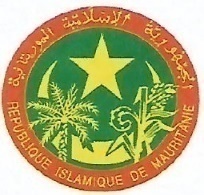 MINISTERE DU PETROLE, DES MINES ET DE L’ENERGIE 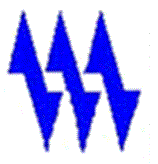 SOCIETE MAURITANIENNE D’ELECTRICITE SOMELECCELLULES CHARGEE DES MARCHES DE LA SOMELEC  COMMISSION DES MARCHES D’INVESTISSEMENT (CMI)AVIS DE REPORT RELATIF A L’APPEL A MANIFESTATION D’INTERET (AMI) N°04/CMI/2023Pour l’acquisition et la mise en place d’un ERP Administratif et Financier et d’un nouveau système d’information de Gestion de la Relation Client (CRM) avec Infrastructure,Il est porté à la connaissance des candidats intéressés par cet appel à manifestions d’intérêt que la date limite de réception des manifestations d’intérêt qui était initialement prévue le jeudi 16 Novembre 2023 est reportée au jeudi 30 Novembre 2023.Cheikh Abdellahi BEDDA